00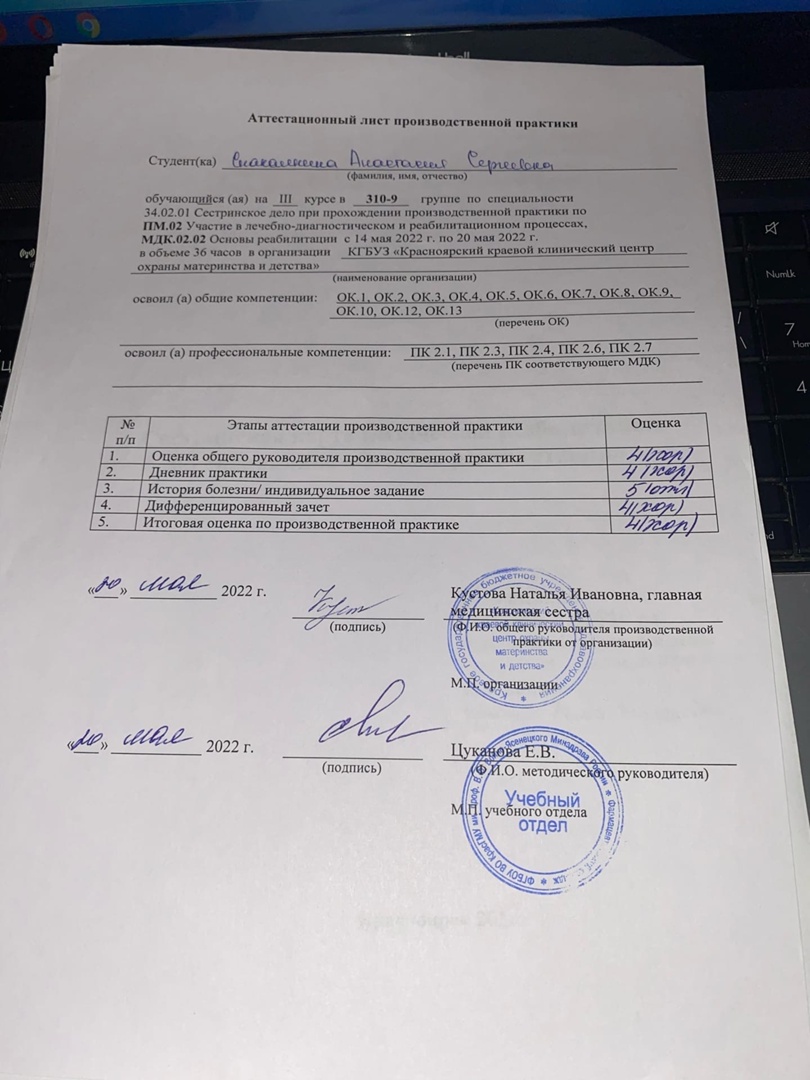 